ДРУЖКІВСЬКА МІСЬКА РАДАПРОТОКОЛ           першого  пленарного  засідання  другої  сесії  VIII скликання  № 2Актова зала міської ради                                                                   18 грудня  2020 року     Всього депутатів – 34 Присутніх  - 34  депутатиКількість запрошених – 15  осіб        У роботі першого пленарного засідання другої сесії VIII  скликання   приймають участь: депутати районної ради, керівники управлінь міської ради, начальники відділів міської ради, представники громадських організацій,  засобів масової інформації.        Перше пленарне засідання другої сесії  міської ради VIII скликання відкриває міський голова Григоренко Володимир Борисович.        Звучить Гімн України.         Для організаційної роботи сесії обирається секретаріат у наступному складі: Кутненко Т.Г., Гордєєва Н.В., Довбня М.В.  Підсумки голосування: за – 33, проти - 0, утрималися – 0, не голосували: 1 Обрання лічильної комісії у  складі :Горбаньова Т.В., Бурикін С.Д., Островський П.В. Підсумки голосування: за – 35, проти - 0, утрималися – 0.        Затверджується порядок денний.  Підсумки голосування: за – 18, проти – 11, утрималися – 3, не голосували: 2       Затверджений  регламент  роботи  другого пленарного засідання першої сесії VIII  скликання : доповідачам з питань порядку денного– до 10 хвилин, для відповідей на питання до доповідачів – до 10 хвилин, виступаючим - до 3 хвилин.  Засідання сесії провести  протягом  2  годин. Підсумки голосування: за – 31, проти - 0, утрималися – 2, не голосували: 1     Міський голова Григоренко В.Б. оголошує заяву Хорса К.Б. конфлікт інтересів при голосуванні питання про обрання секретаря міської ради.ПОРЯДОК ДЕННИЙ: До протоколу додаються:  - перелік рішень, прийнятих на першому  пленарному  засіданні  другої  сесії  Дружківської міської ради VIII скликання;   - лист реєстрації отримання персональної електронної картки для голосування депутатами міської ради VIII скликання  18.12.2020;  - підсумки відкритого поіменного голосування на першому  пленарному  засіданні  другої  сесії  Дружківської міської ради VIII скликання . Міський голова                                                                                В.Б.ГРИГОРЕНКО№з/пНазва1Про  обрання секретаря Дружківської міської ради VIII скликанняДоповідає Григоренко В.Б., міський голова2Про  затвердження  на  посаді  заступника  міського голови з питань діяльності виконавчих органів ради БУЗОВОЇ Г.О.Доповідає Григоренко В.Б., міський голова3Про  затвердження  на  посаді  заступника  міського голови з питань діяльності виконавчих органів ради ВИНИЧЕНКО Н.М.Доповідає Григоренко В.Б., міський голова4Про  затвердження  на  посаді  заступника  міського голови з питань діяльності виконавчих органів ради ПОЛЯКОВА О.О.Доповідає Григоренко В.Б., міський голова 5Про  затвердження  на  посаді  заступника  міського голови з питань діяльності виконавчих органів ради СЛЕСАРЕНКО Н.Є.Доповідає Григоренко В.Б., міський голова 6Про  затвердження  на  посаді  керуючого справами виконавчого комітету КУРИЛО І.В.Доповідає Григоренко В.Б., міський голова 7Про  затвердження  на  посаді  старости Воробйова М.О.Доповідає Григоренко В.Б., міський голова8Про  затвердження  на  посаді  старости Гончарова Ю.М.Доповідає Григоренко В.Б., міський голова9Про  затвердження  на  посаді  старости Загуменного М.М.Доповідає Григоренко В.Б., міський голова10Про  затвердження  на  посаді  старости Зуб О.О.Доповідає Григоренко В.Б., міський голова11Про  затвердження  на  посаді  старости Левчинського В.В.Доповідає Григоренко В.Б., міський голова12Про  затвердження  на  посаді  старости Удовиченко Т.М.Доповідає Григоренко В.Б., міський голова13Про  утворення  виконавчого комітету Дружківської міської  ради VIII  скликання та  затвердження його персонального складуДоповідає Григоренко В.Б., міський голова14Про умови оплати праці міського голови Доповідає Троценко В.С., завідувач сектору з юридичних питань відділу з організаційної, юридичної роботи та контролю15Про бюджет Дружківської міської територіальної громади на 2021 рікДоповідає Трушина І.В., начальник міського фінансового управління16Різне .1СЛУХАЛИ:Про  затвердження  на  посаді  заступника  міського голови з питань діяльності виконавчих органів ради БУЗОВОЇ Г.О.Доповідач: Григоренко В.Б., міський головаВИРІШИЛИ:Підсумки голосування: за – 30, проти - 0, утрималися – 5Рішення № 8/2 -1 прийнято (додається).2СЛУХАЛИ:Про  затвердження  на  посаді  заступника  міського голови з питань діяльності виконавчих органів ради ВИНИЧЕНКО Н.М.Доповідач: Григоренко В.Б., міський головаВИРІШИЛИ:Підсумки голосування: за – 27, проти - 4, утрималися – 4Рішення № 8/2 -2 прийнято (додається).3СЛУХАЛИ:Про  затвердження  на  посаді  заступника  міського голови з питань діяльності виконавчих органів ради ПОЛЯКОВА О.О.Доповідач: Григоренко В.Б., міський головаВИРІШИЛИ:Підсумки голосування: за – 19, проти -10, утрималися – 6Рішення № 8/2 -3 прийнято (додається).4СЛУХАЛИ:Про  затвердження  на  посаді  заступника  міського голови з питань діяльності виконавчих органів ради СЛЕСАРЕНКО Н.Є.Доповідач: Григоренко В.Б., міський головаВИСТУПИЛИ:Небогатікова Г.Г.  повідомила про відмову від госування у зв’язку з конфліктом інтересівВИРІШИЛИ:Підсумки голосування: за – 19, проти - 8, утрималися – 5Не голосували: 5Рішення № 8/2 - 4 прийнято (додається).5СЛУХАЛИ:Про  затвердження  на  посаді  керуючого справами виконавчого комітету КУРИЛО І.В.Доповідач: Григоренко В.Б., міський головаВИРІШИЛИ:Підсумки голосування: за – 18, проти - 6, утрималися –8Не голосували: 3Рішення № 8/2-5 прийнято (додається).6СЛУХАЛИ:Про  затвердження  на  посаді  старости Воробйова М.О.Доповідач: Григоренко В.Б., міський головаВИРІШИЛИ:Підсумки голосування: за – 35, проти - 0, утрималися – 0Рішення № 8/2-6 прийнято (додається).7СЛУХАЛИ:Про  затвердження  на  посаді  старости Гончарова Ю.М. Доповідач: Григоренко В.Б., міський головаВИРІШИЛИ:Підсумки голосування: за – 33, проти - 2, утрималися – 0Рішення № 8/2-7 прийнято (додається).8СЛУХАЛИ:Про  затвердження  на  посаді  старости Загумьонного М.М.Доповідач: Григоренко В.Б., міський головаВИРІШИЛИ:Підсумки голосування: за – 18, проти - 8, утрималися –8, не голосували-1Рішення № 8/2-8 прийнято (додається).9СЛУХАЛИ:Про  затвердження  на  посаді  старости Зуб О.О.Доповідач: Григоренко В.Б., міський головаВИРІШИЛИ:Підсумки голосування: за – 19, проти - 8, утрималися –8Рішення № 8/2-9 прийнято (додається).10СЛУХАЛИ:Про  затвердження  на  посаді  старости Левчинського В.В.Доповідач: Григоренко В.Б., міський головаВИРІШИЛИ:Підсумки голосування: за – 29, проти - 0, утрималися –6Рішення № 8/2-10 прийнято (додається).11СЛУХАЛИ:Про  затвердження  на  посаді  старости Удовиченко Т.М.Доповідач: Григоренко В.Б., міський головаВИРІШИЛИ:Підсумки голосування: за – 19, проти - 5, утрималися –11Рішення № 8/2-11 прийнято (додається).12СЛУХАЛИ:Про  утворення  виконавчого комітету Дружківської міської  ради VIII  скликання та  затвердження його персонального складуДоповідач: Григоренко В.Б., міський головаВИРІШИЛИ:Підсумки голосування: за – 19, проти - 7, утрималися –7, не голосували -2Рішення № 8/2-12 прийнято (додається).13СЛУХАЛИ:Про умови оплати праці міського голови Доповідач: Троценко В.С., завідувач сектору з юридичних питань відділу з організаційної, юридичної роботи та контролюВИСТУПИЛИ: Григоренко В.Б. повідомив про відмову від голосування за дане питання у зв’язку з конфліктом інтересів ВИРІШИЛИ:Підсумки голосування: за – 18, проти - 0, утрималися –0, не голосували: 17Рішення № 8/2-13 прийнято (додається).14СЛУХАЛИ:Про бюджет Дружківської міської територіальної громади на 2021 рікДоповідач: Трушина І.В., начальник міського фінансового управлінняВИРІШИЛИ:Підсумки голосування: за – 18, проти - 0, утрималися –11, не голосували: 17Рішення № 8/2-14 прийнято (додається).15СЛУХАЛИ:Про затвердження бланку бюлетеня таємного голосуванняДоповідач: Григоренко В.Б., міський головаВИРІШИЛИ:Підсумки голосування: за – 18, проти - 1, утрималися –0, не голосували: 11Рішення  прийнято Міський голова Григоренко В.Б. пропонує внести зміни до складу лічильної комісії : Селіванов А.Д., Горбаньова Т.В., Руденко С.М.Підсумки голосування: за – 19, проти - 0, утрималися –0, не голосували: 8.  Рішення  прийнятоДепутати від політичних партій «Голос», «Європейська солідарність», «Слуга народу», «Опозиційний блок» залишають актову залу СЛУХАЛИ:Про  обрання секретаря Дружківської міської ради VIII скликанняДоповідач: Григоренко В.Б., міський головаСЛУХАЛИ:Про затвердження протоколу лічильної комісії №1Доповідач: Селіванов А.Д., голова лічильної комісіїВИРІШИЛИ:Підсумки голосування: за – 18, проти - 0, утрималися –1 Рішення  прийнятоСЛУХАЛИ:Про затвердження протоколу лічильної комісії №2Доповідач: Селіванов А.Д., голова лічильної комісіїВИРІШИЛИ:Підсумки голосування: за – 18, проти - 0, утрималися –1 Рішення  прийнятоСЛУХАЛИ:Про затвердження протоколу лічильної комісії №3Доповідач: Селіванов А.Д., голова лічильної комісіїВИРІШИЛИ:Підсумки голосування: за – 18, проти - 0, утрималися –1 Рішення  прийнятоВИРІШИЛИ:За рішення «Про обрання секретаря міської ради» в ціломуПідсумки голосування: за – 18, проти - 0, утрималися –1.Рішення № 8/2-15 прийнято (додається).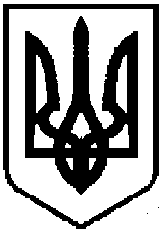 